4/26/2016 Webinar on Form I-924, Application for Regional Center Designation Under the Immigrant Investor Program https://www.uscis.gov/outreach/form-i-924-application-regional-center-designation-under-immigrant-investor-program 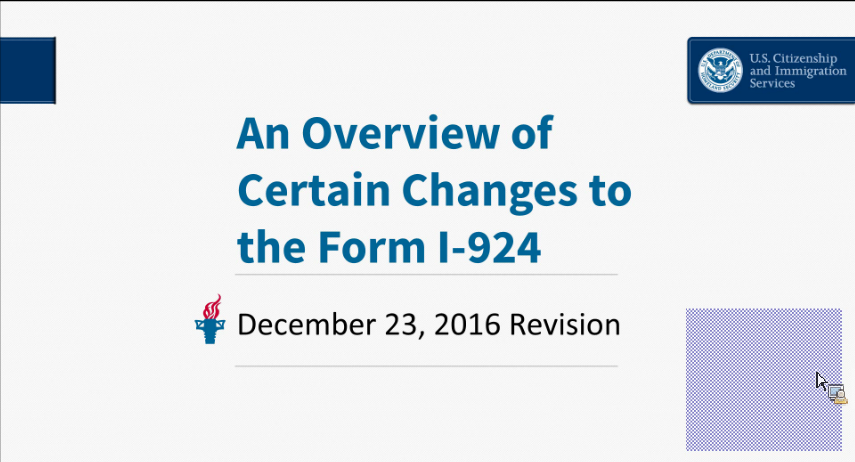 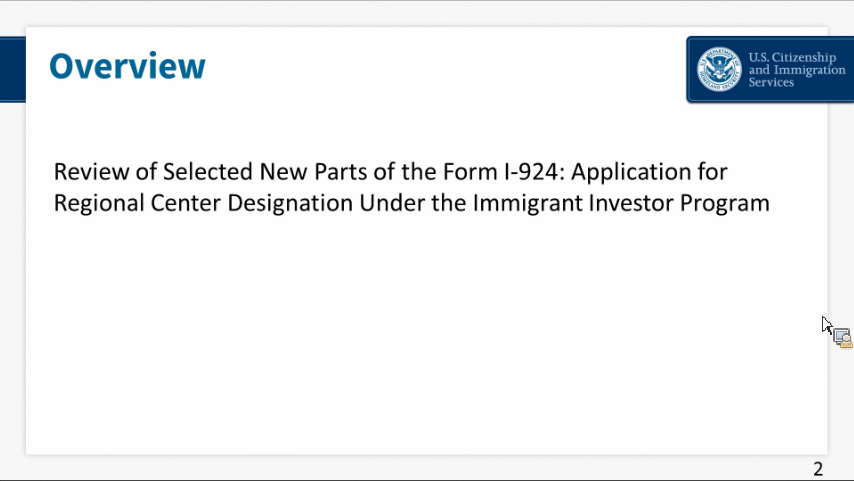 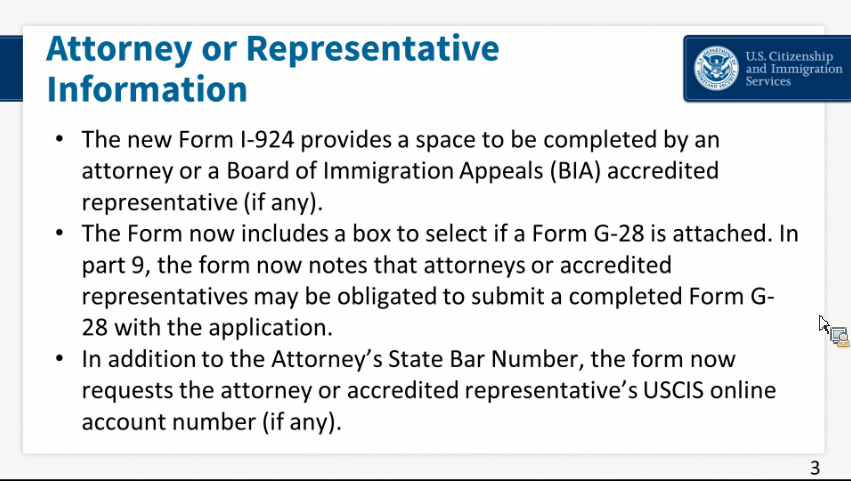 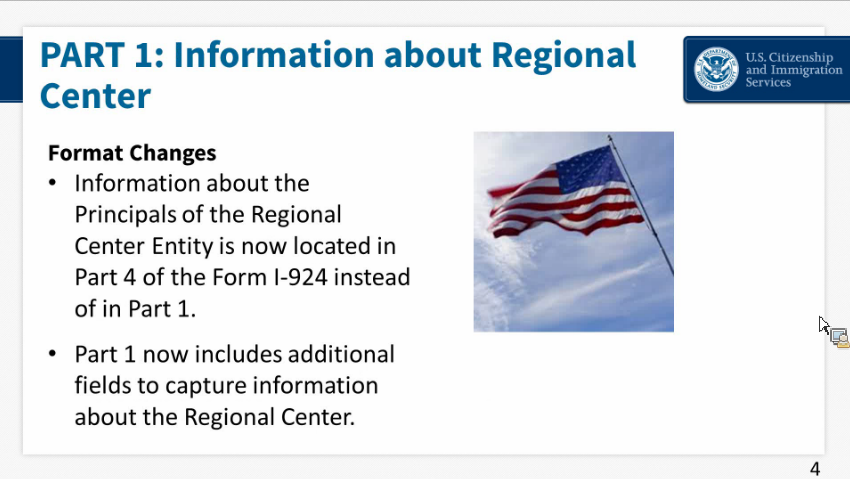 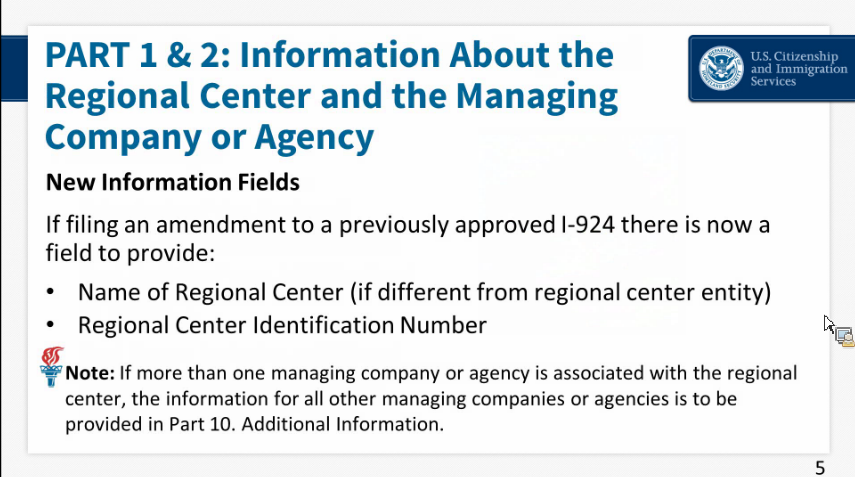 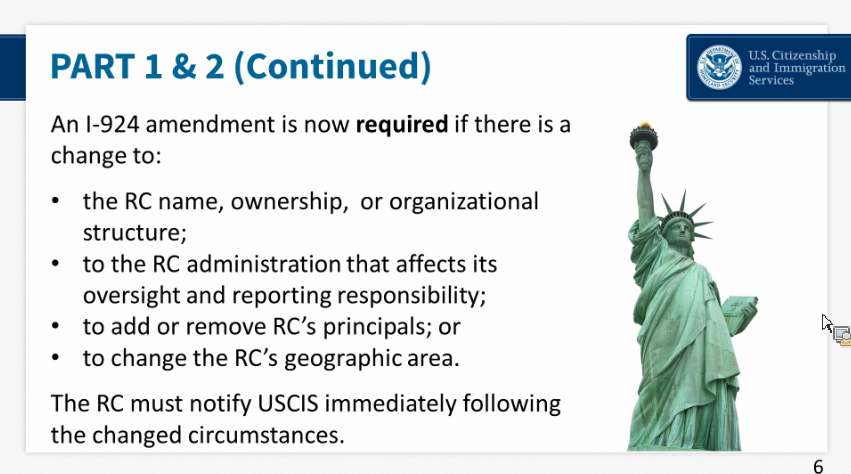 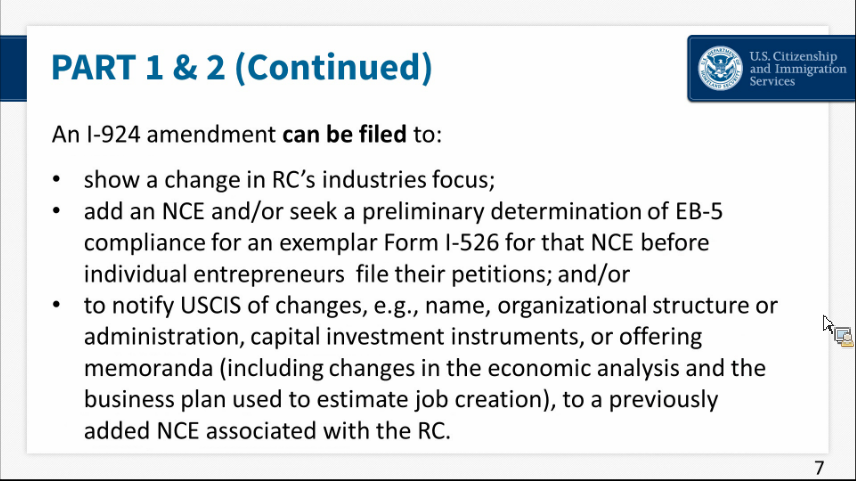 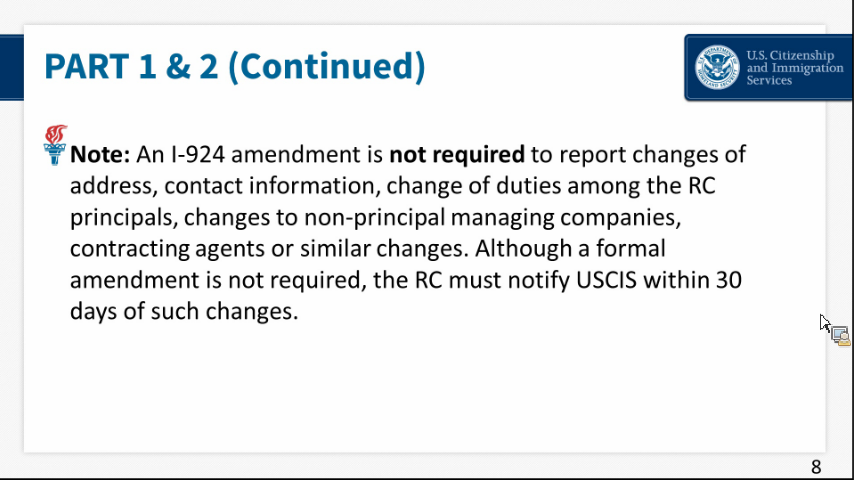 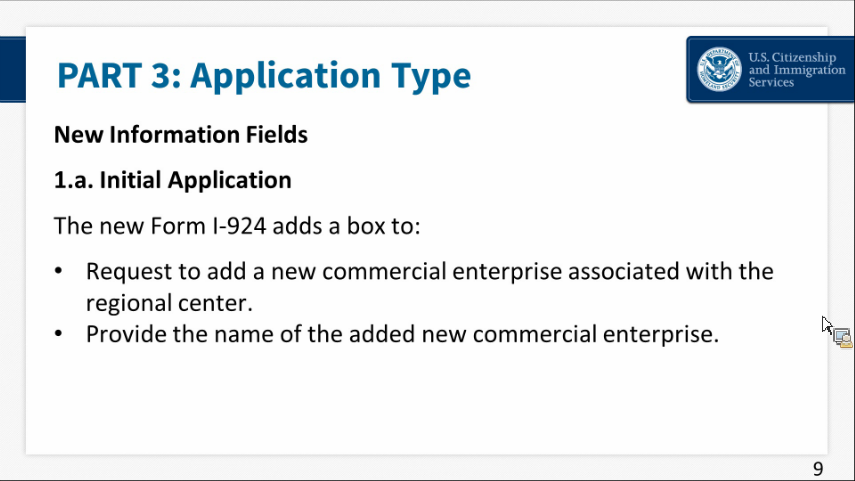 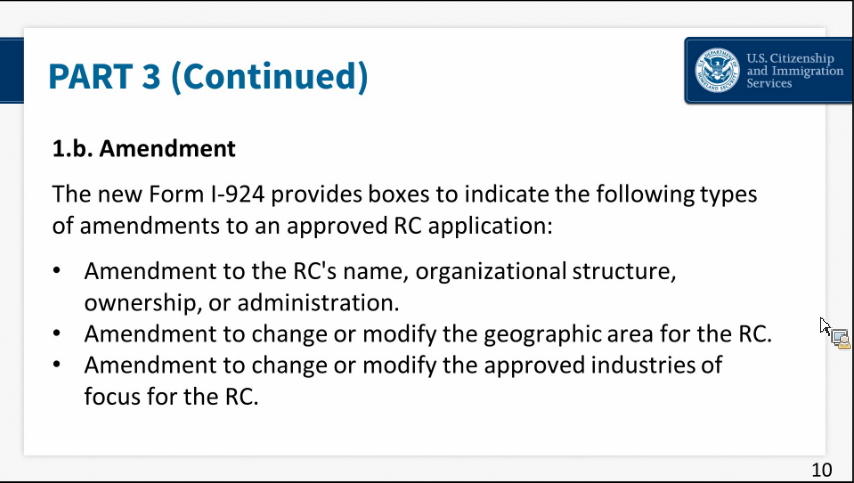 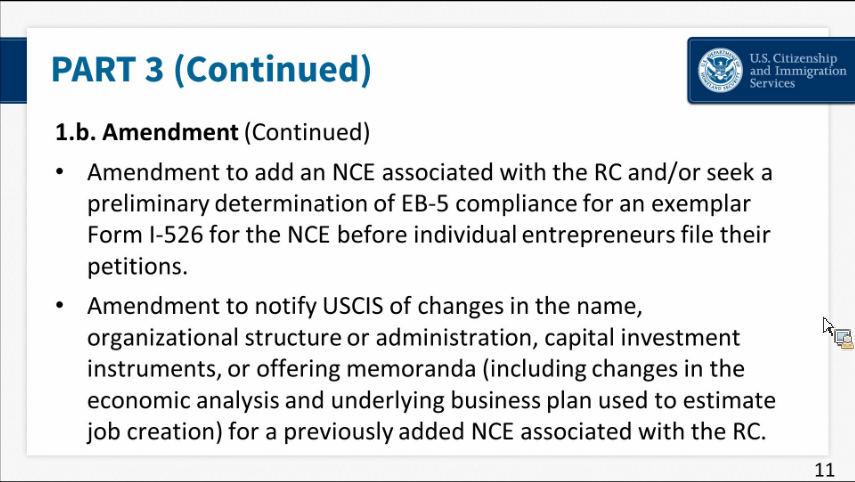 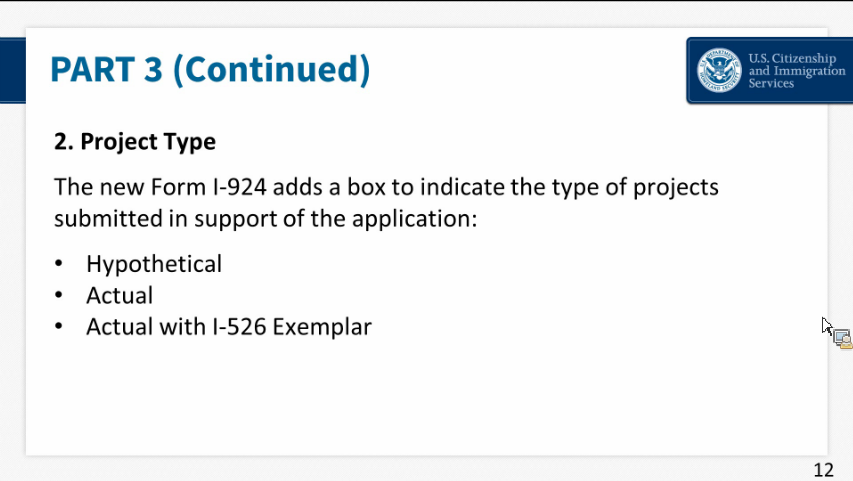 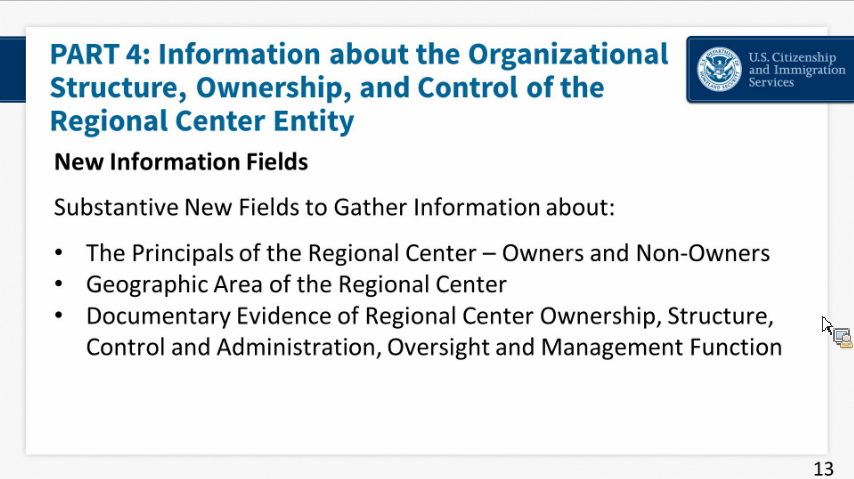 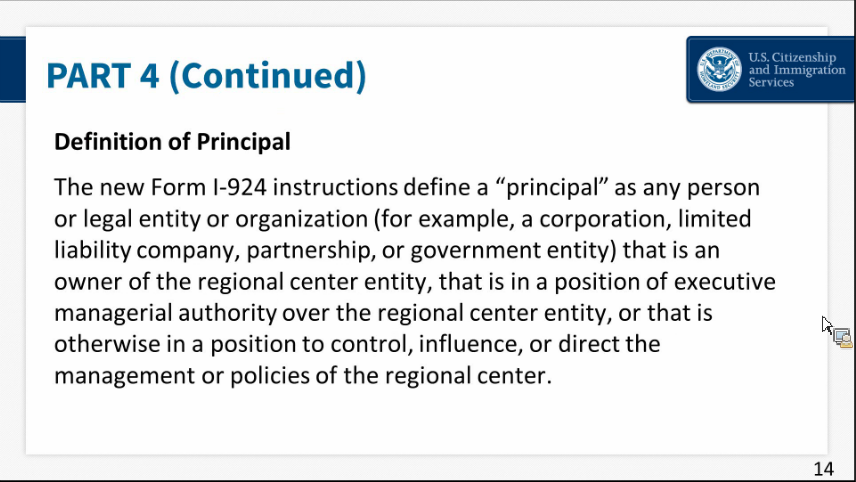 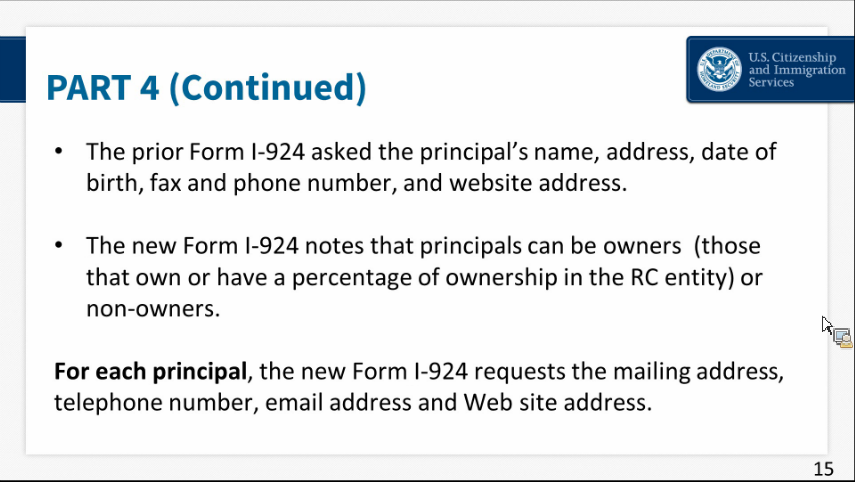 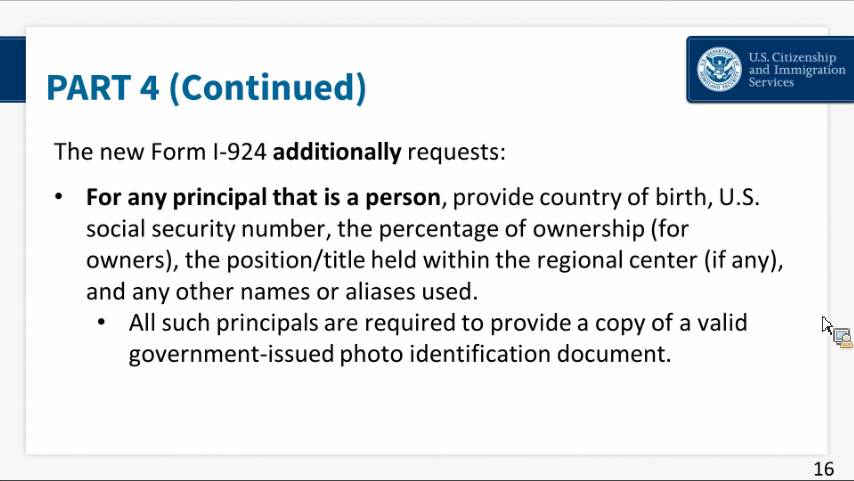 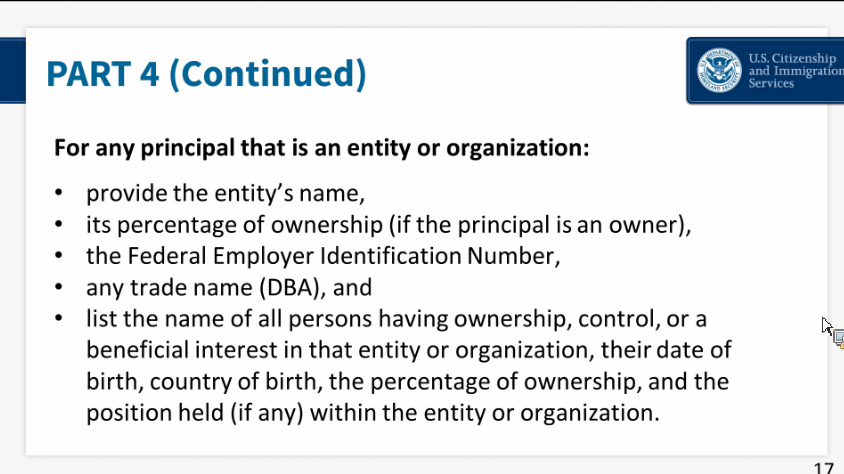 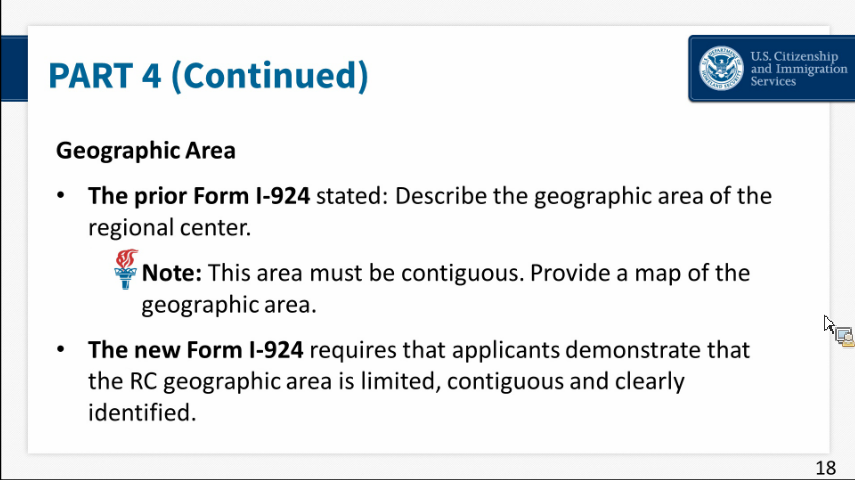 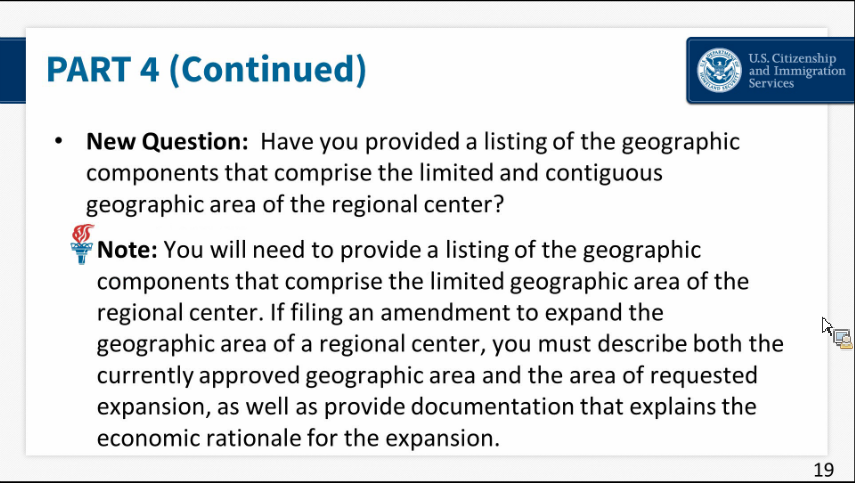 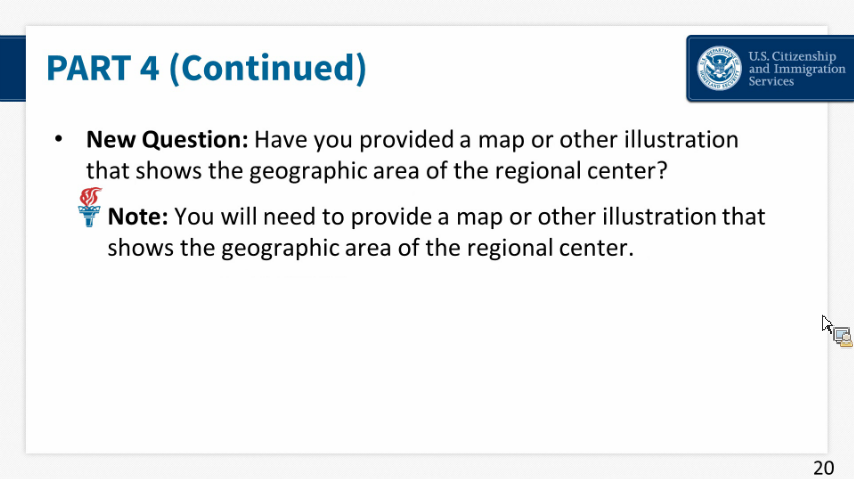 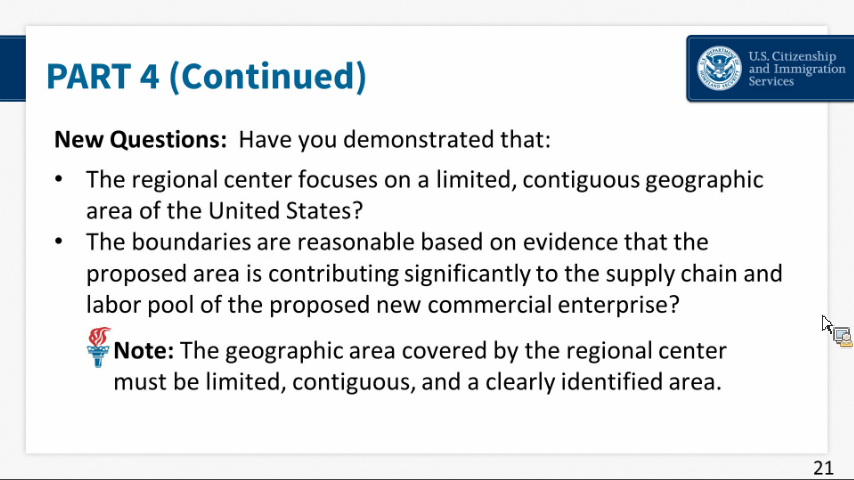 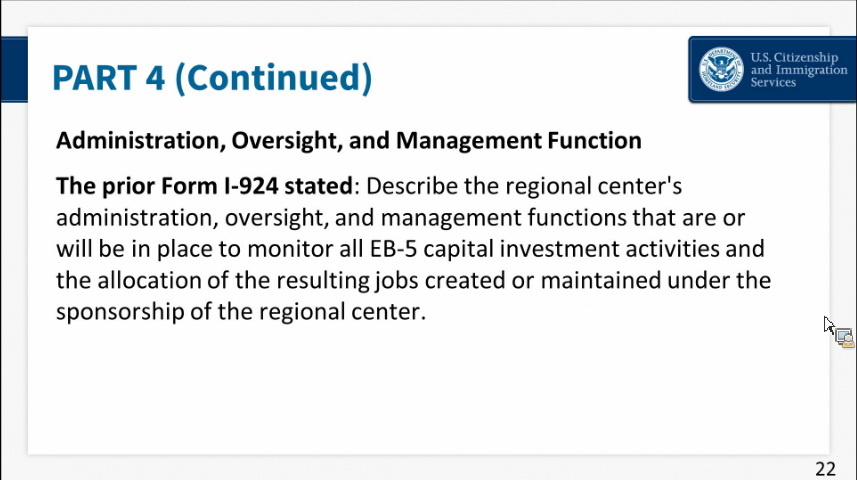 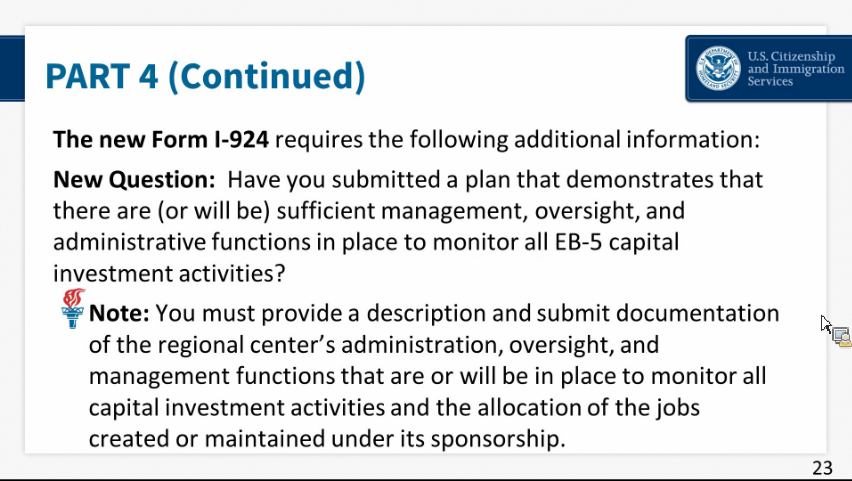 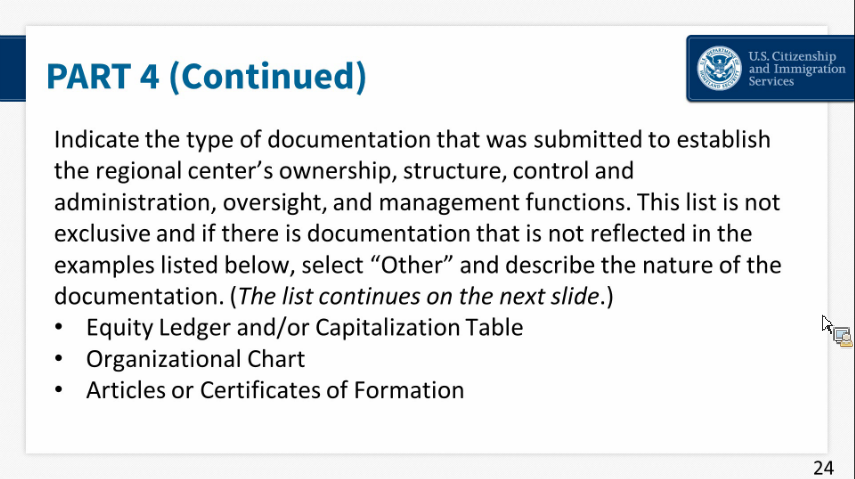 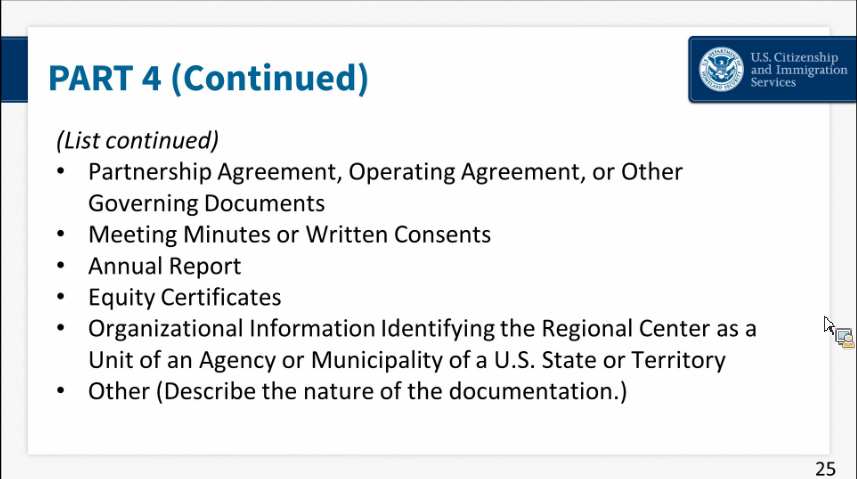 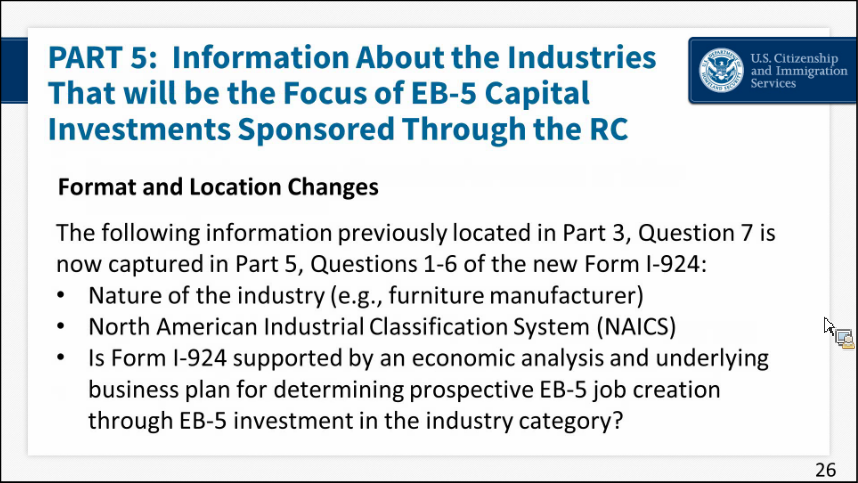 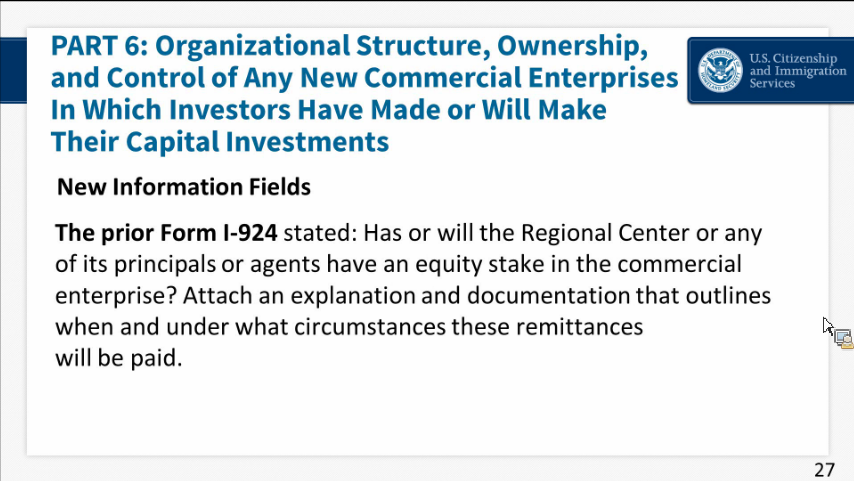 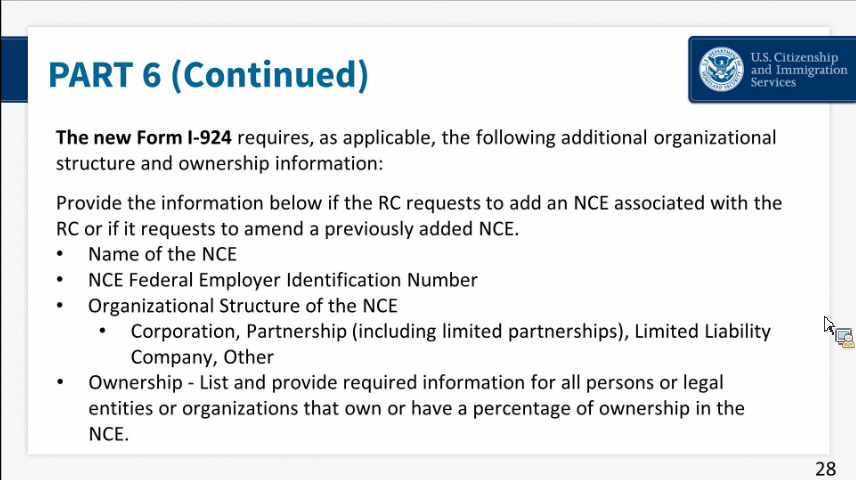 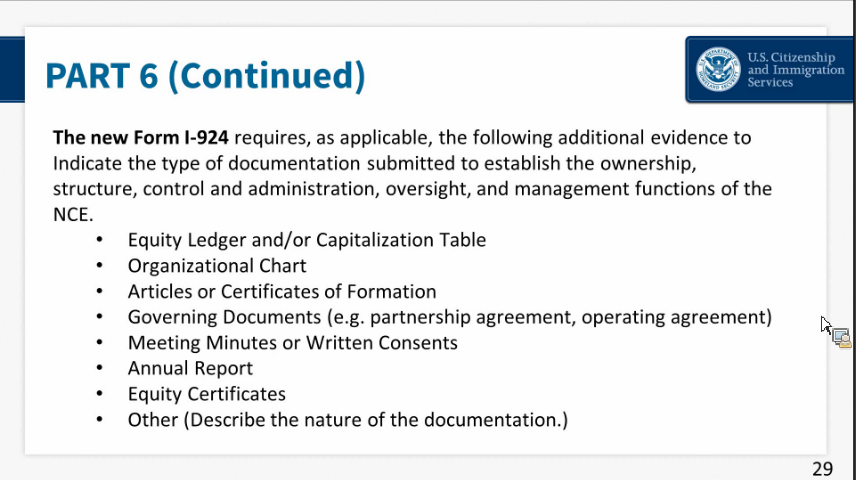 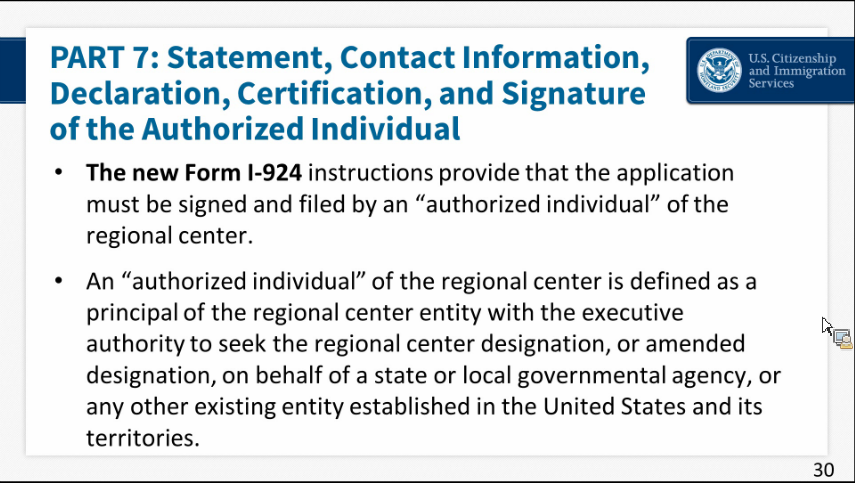 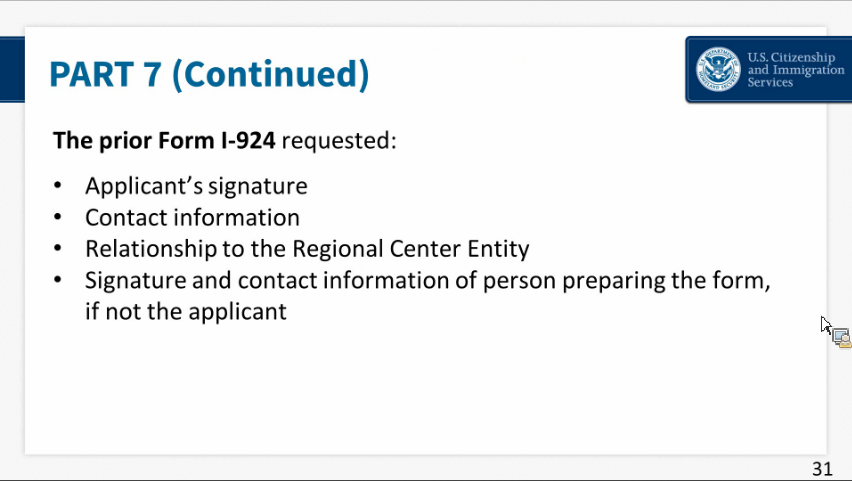 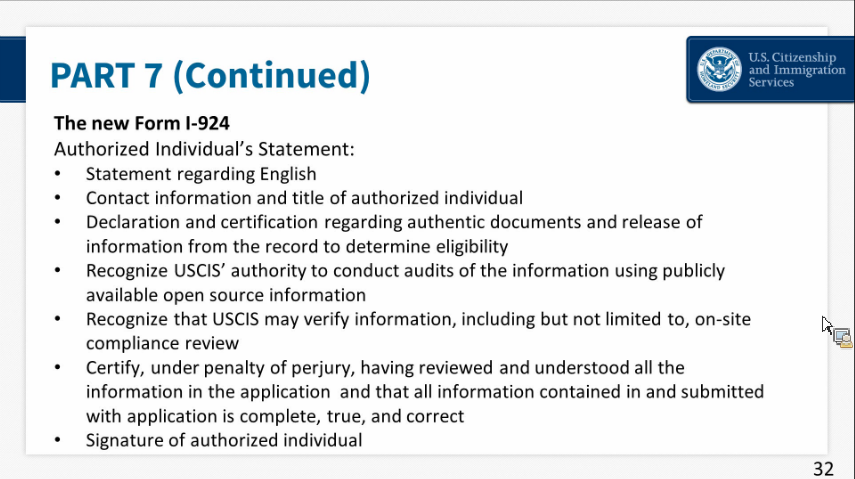 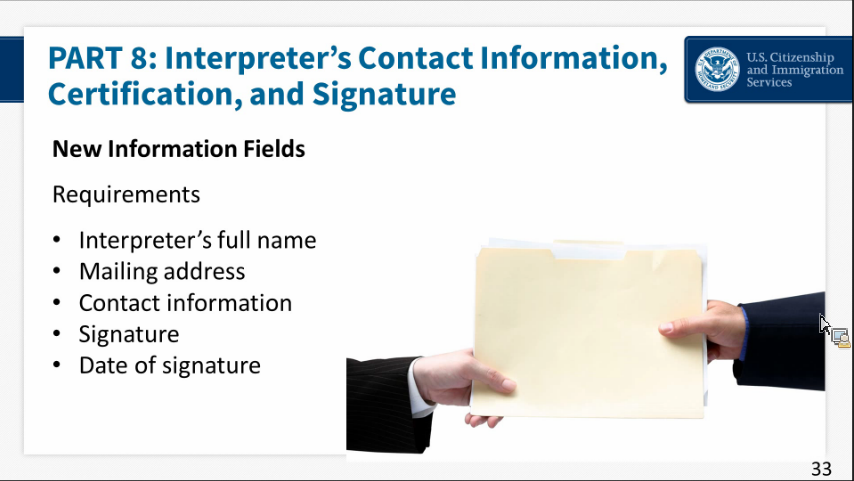 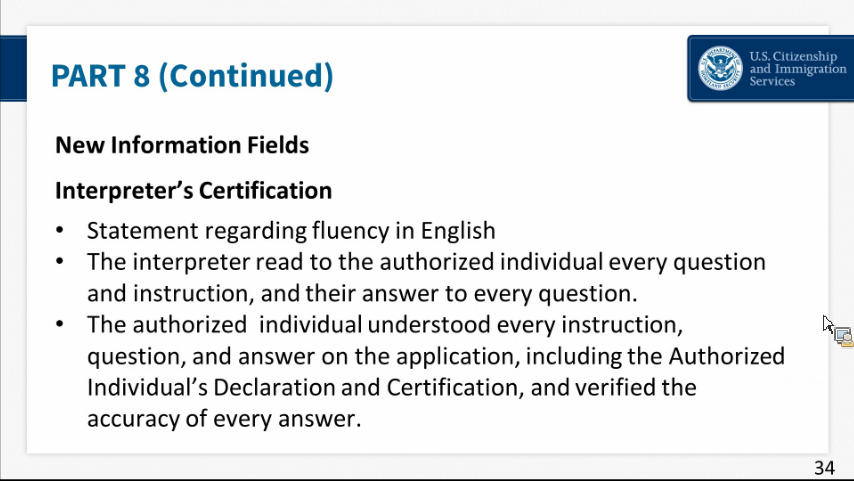 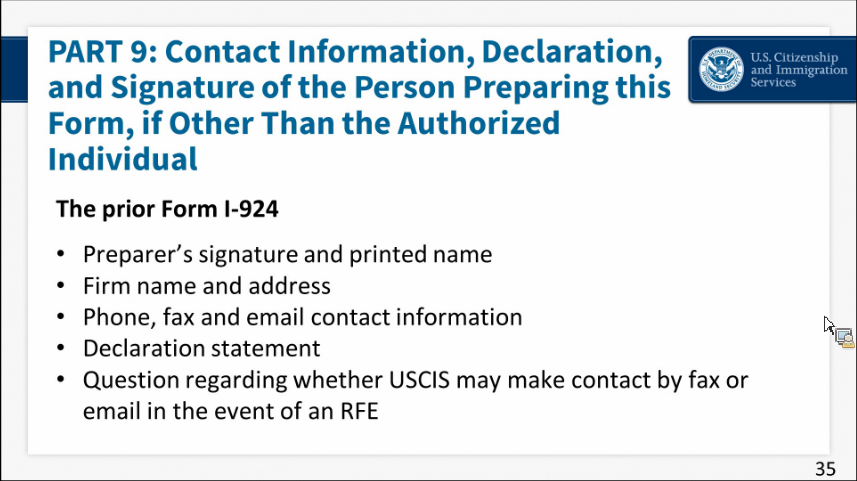 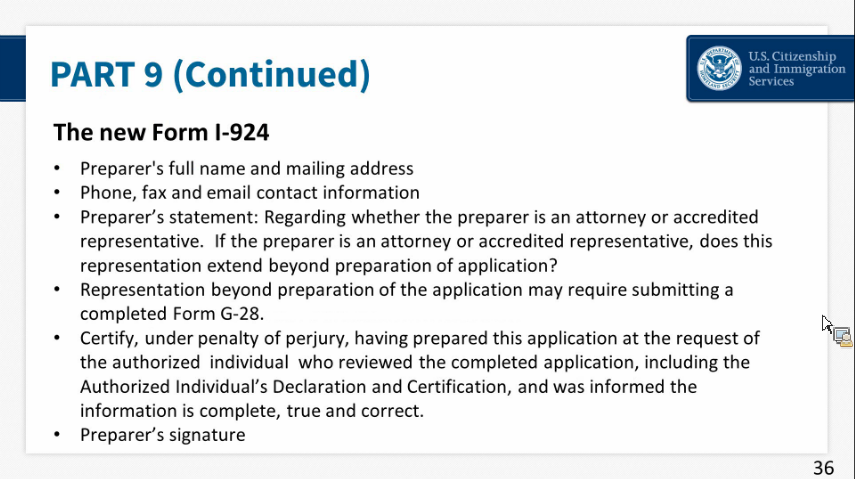 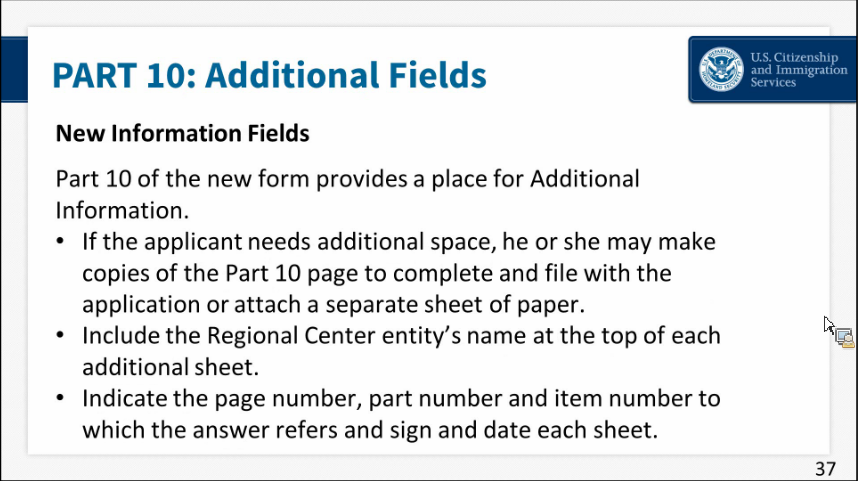 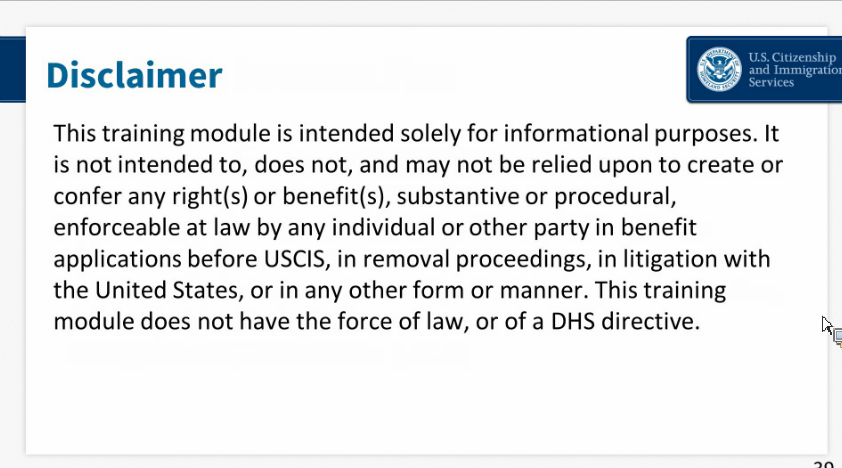 